Missed work for Wednesday March 24, 2021Science – we designed instruments that make soundWatch the videos on making instruments to inspire an idea for youbuild an instrument using whatever supplies are in your home (percussion, wind or stringed)print the sheet on the next page and complete itMath – we started learning about long divisionwatch the videos on long division in the math section of my websitecomplete page 3 of the division booklet sent home for youChristian Ethics – we learned about the betrayal of Jesusread Matthew 26 : 36-56watch the video about the betrayal in the CE section of my websitewrite a paragraph about the betrayal in your Easter booklet, start with an opening sentence that summarizes what the betrayal was and then tell the details you learned in organized sentencesOthertoday was chapelstudy your spelling words, verse and x facts for FridayHope to see you soon!Mrs. Priebe Designing a Musical InstrumentThis is the design of my invented instrument:Materials I used to construct my instrument:_______________________________________________________________________________________________________________________________________________________________How my instrument makes sound :__________________________________________________________________________________________________________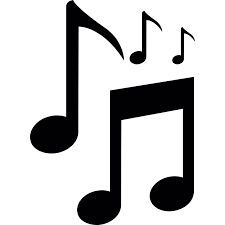 My instrument belongs to the ______________________________ group because _________________________________________.